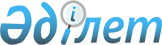 Об особых условиях и порядке реализации конкурсной массы открытого акционерного общества "Костанайдизель"Постановление Правительства Республики Казахстан от 28 октября 2000 года № 1625

      В связи с признанием открытого акционерного общества "Костанайдизель" банкротом, в целях сохранения уникального технологического оборудования, имеющего стратегическое значение для экономики страны, дальнейшего развития машиностроительного комплекса и производительных сил региона, а также в соответствии с Законом Республики Казахстан от 21 января 1997 года  Z970067_ "О банкротстве" Правительство Республики Казахстан постановляет:

      1. Установить: 

      особые условия и порядок реализации конкурсной массы открытого акционерного общества "Костанайдизель" предусматривающие: 

      1) формирование в составе конкурсной массы лота N 1 - "Имущество, вошедшее в единый технологический комплекс" (далее - лот N 1) по согласованию с Министерством индустрии и торговли Республики Казахстан, обеспечивающего возможность создания самостоятельного производства и других лотов из имущества, не вошедшего в единый технологический комплекс; 

      2) установление минимальной цены продажи лота N 1 и других лотов с учетом того, чтобы общая стоимость их продажи была не ниже суммы требований кредиторов первой-четвертой очередей; 

      3) реализацию лота N 1 при участии уполномоченных представителей Комитета государственного имущества и приватизации Министерства финансов Республики Казахстан и Министерства индустрии и торговли Республики Казахстан; 

      4) согласование плана продажи лота N 1 с Министерством индустрии и торговли Республики Казахстан; 

      5) участие в аукционе по продаже лота N 1 организаций, имеющих инвестиционную программу о возобновлении производственной деятельности, согласованную с Министерством индустрии и торговли Республики Казахстан; 

      дополнительные требования к покупателям лота N 1 путем их включения в договор купли-продажи, предусматривающие: 

      принятие покупателем обязательства по ограничению перепродажи и вывоза с территории Республики Казахстан имущества, вошедшего в лот N 1, в течение десяти лет с момента его приобретения, за исключением имущества, указанного в приложении к настоящему постановлению; 

       покупателю обеспечить использование денег, полученных от реализации имущества, указанного в приложении к настоящему постановлению, на обеспечение организации производства указанного в абзаце четвертом настоящего подпункта по согласованию с акционерным обществом "Банк Развития Казахстана"; 

      обеспечение организации производства современных дизельных двигателей в течение пяти лет со дня приобретения имущества, вошедшего в лот N 1.  <*>       Сноска. Пункт 1 - в редакции постановления Правительства РК от 28 декабря 2002 г.  N 1400 ;   внесены изменения - постановлением Правительства РК от 14 декабря 2006 года  N 1206 . 

 

      2. Министерству индустрии и торговли Республики Казахстан в установленном законодательством порядке обеспечить осуществление контроля за выполнением покупателем лота N 1 своих обязательств по договору купли-продажи. <*>       Сноска. Пункт 2 - в редакции постановления Правительства РК от 28 декабря 2002 г.  N 1400 . 

 

      3. Контроль за исполнением настоящего постановления возложить на Заместителя Премьер-Министра Республики Казахстан Масимова К.К. <*>       Сноска. Пункт 3 - в редакции постановления Правительства РК от 28 декабря 2002 г.  N 1400 . 

 

      4. Настоящее постановление вступает в силу со дня подписания.        Премьер-Министр 

     Республики Казахстан 

Приложение                     

к постановлению Правительства  

Республики Казахстан           

от 28 октября 2000 года N 1625        Сноска. Постановление дополнено приложением в соответствии с постановлением Правительства РК от 14.12.2006 N 1206; с изменениями, внесенными постановлениями Правительства РК от 19.09.2011 № 1071; от 30.07.2012 № 995.Примечание: 

 

КГИП МФ  - Комитет государственного имущества и приватизации 

           Министерства финансов Республики Казахстан; 

АО       - акционерное общество; 

рН       - плотность кислотности; 

ТВЧ      - ток высокой частоты; 

L        - длина; 

V        - объем; 

Q        - вес; 

ЧПУ      - числовое программное управление. 
					© 2012. РГП на ПХВ «Институт законодательства и правовой информации Республики Казахстан» Министерства юстиции Республики Казахстан
				N 

п/п Номер 

по акту 

приемо - 

передачи 

КГИП   МФ 

Респуб- 

лики 

Казах- 

стан и 

АО 

"Агромаш 

Холдинг" 
Инвентар- 

ный 

номер Наименование

имуществаТип, модель 

оборудования Коли- 

чество 

(еди- 

ница) 1 2 3 4 5 6 1 666 041302/1 Деревообрабатывающий

точильный станок1 2 2324 012001 Машина посудомоечная КМТ-1 1 3 2325 012002 Привод универсальный ПУ-06 1 4 2326 012004 Лифт ПП-100 1 5 2328 012005 Лифт ПП-500 1 6 2329 012006 Плита электрическая ПЭ051М 1 7 2330 012007 Мясорубка МКП-11 1 8 2331 012008 Мясорубка МКП-11 1 9 2334 012011 Привод универсальный УКМ-06 1 10 2338 012014 Варочное устройство ВХ-60 УЭВ-60 1 11 2339 012015 Варочное устройство ВХ-60 УЭВ-60 1 12 2340 012016 Хлеборезка МРХ-200 1 13 2341 012017 Хлеборезка МРХ-200 1 14 2342 012018 Универсальный привод ПУ-06 1 15 2343 012019 Машина взбивальная МВ-35 1 16 2344 012020- 

012021 Транспортная линия 

"Эффект" "Эффект" 2 17 2347 012023 Шкаф холодильный ШХ 1,12 1 18 2348 012025 Машина посудомоечная МУ-200 1 19 2349 012026 Просеиватель муки МПМ-800 1 20 2350 012027 Транспортер для 

грязной посуды 1 21 2351 012028 Холодильная машина МВВ-1-2 1 22 2352 012029 Машина тестомесильная ТММ-1М 1 23 2353 012030 Весы 3 кг РН10Ц13У 1 24 2355 012035 Весы 150 кг УЦК1-400 1 25 2357 012037 Весы 20 кг 1 26 2359 012039 Протирочная машина 1 27 2361 012041 Электрическая плита 

однокамфорная ПЭ-01701М 1 28 2362 012042 Электрическая плита 

однокамфорная ПЭ-01701М 1 29 2363 012043 Посадочный комплект 1 30 2364 012044- 

012045 Фритюрница 2 31 2365 012046 Агрегат холодильный ХМ-1-6 1 32 2366 012049 Сковорода 

электрическая СЭСМ-0,5 

(СТВСК) 1 33 2374 012055- 

012056 Котел электрический КПЭ-100 2 34 2375 012057 Котел электрический КПЭСМ-160 1 35 2376 012058 Двухкамфорная 

газовая плита с 

редуктором 1 36 2377 012059 Котел передвижной КП-60 1 37 2378 012060- 

012062 Прилавки холодильные ХЗ 3 38 2379 012063 Витрина холодильная 1 39 2337 012064 Шкаф пекарский ШКЭСМ-3 1 40 685 040855 Барокамера 

51ВV-100-1V КВК2/28-2 1 41 686 040856 Барокамера 

51ВV-100-1V КВК2/28-2 1 42 689 041850 Машина сварочная МТР-240-УХЛ4 1 43 691 042327 Электрошкаф для 

ножниц Я9-101 1 44 463 045801 Электрокипятильник КНЭ-50 1 45 781 073005 Пластомер 

определения 

прочности на сдвиг К-2 1 46 782 073006 Пластомер 

определения 

прочности на сдвиг К-2 1 47 784 073008- 

073009 Газовый барабанный 

счетчик ГСБ 2 48 787 073013 Денситометр ДП-1-М 1 49 791 073017 Вихретоковый 

структуроскоп ВС-17П 1 50 796 073022 Рефрактометр УРЛ модель 1 1 51 797 073023 Электроника (блок 

пишущий) МС6304 1 52 798 073024 Электронная 

универсальная 

вибрационная машина THYS2 1 53 797 073027 Калориметр 

фотоэлектрический 

однолучевой КФО 1 54 803 073029 Электролизер ELVN-1 1 55 805 073031 Экспресс-анализатор 

на серу АС-7932 1 56 809 073035 Актинометр 1 57 814 073040 Термогигрограф ТВ-18 1 58 815 073041 Люксметр Ю-116 1 59 816 073042 Люксметр Ю-117 1 60 821 073047 Измеритель шума и 

вибрации ВШВ-003 1 61 824 073050 Аппарат для 

встряхивания АВУ-6с 1 62 825 073052 Эмимат ОН-602 1 63 826 073053 Спектрофотометр СПЕКОЛ-11 1 64 829 073059- 

073061 Аппарат для 

определения 

гранулометрического 

состава LPZ-1 3 65 830 073062 Аппарат для опреде- 

ления глинистой 

составляющей 022 1 66 832 073064- 

073065 Аппарат для 

исследования 

проницаемости 

формовочных масс с 

сильфонным 

манометром LPIR-1 2 67 834 073068 Термостат для ванн ИН-16 1 68 836 073070 Стабилизатор 

напряжения (блок) ЭПС 1 69 839 073074- 

073075 Микроскоп МЕТАМ РВ-23 2 70 845 073084 Спектрофотометр СФ-46 1 71 848 073088 Измеритель 

напряженности 

ближнего поля НФМ-1 1 72 850 073090 Толщиномервихретоко- 

вой ВТ-10НЦ 1 73 854 073095 Автоматическая 

бюретка ОР-930/1 1 74 855 073096 Ультротермостат ЛР-227 1 75 858 073099- 

073102 Измерительный блок 

на углерод 

(от экспресс- 

анализатора) АН-7529 4 76 859 073103- 

073105 Измерительный блок 

на серу (к экспресс- 

анализатору) АС-7932 3 77 861 073107 Стилоскоп СЛ-13 1 78 863 073110 Спектрофотометр СФ-46 1 79 869 073116- 

073117 Весы аналитические NA6EMA 2 80 871 073119 Весы аналитические ВЛР-200 1 81 881 073147 Иономер 

универсальный ЭВ-74 1 82 883 073149 Весы аналитические ВЛР-200 1 83 899 073160 Дистиллятор ДЭ-4-2 1 84 894 073170 Машина для испытания 

на кручение 2014МК-50 1 85 895 073171 Машина для испытания 

пружин МИП-10-1 1 86 902 073178 Машина для испытания 

листового металла МТВ-10 

2068 1 87 903 073179 Машина для испытания 

на ползучесть 2147П- 

30/1000 1 88 904 073180 Машина для испытания 

на трение и износ 2070 СМТ-1 1 89 909 073185 Весы аналитические ВЛР-200 1 90 910 073186 Муфельная печь СНОЛ 1,6 1 91 912 073189 Твердомер 2110ТР 1 92 913 073190 Микрофотометр (блок) МФО-2 1 93 914 073191 Микроскоп "НЕОФОТ-32" 1 94 915 073192 Универсальная 

лабораторная 

репродукционная 

установка "УЛАРУС" 

и шкаф для 

принадлежностей "Уларус" 1 95 920 073204- 

073205 Стол с керамическим 

покрытием 2 96 921 073206- 

073207 Стол без крышки 2 97 923 073211 Полировальная машина 1 98 924 073212 Испытатель твердости ХР-09 

ХР-04 1 99 925 073213- 

073214 Стол химический с 

керамическим 

покрытием 2 100 927 073217 Установка для 

ионизации воды WД-1 1 101 931 073226 Измерительный блок АН 7529 1 102 932 073227- 

073228 Измерительный блок АС 7932 2 103 933 073233- 

073234 Машина для 

встряхивания THYS-2 2 104 934 073235- 

073236 Блок прибора THV-2 2 105 935 073237 Электролизер ELVN 1 106 936 073238- 

073239 Блок экспресс- 

анализатора 2 107 937 073240 Спектрофотометр 

атомно-абсорбционный С-302 1 108 940 073245- 

073246 Шкаф для посуды 2 109 942 073250- 

073251 Стол химический без 

столешницы 2 110 944 073253 Шкаф сушильный СНОЛ-3,5 1 111 945 073254 Шкаф жарочный Г-4 1 112 946 073255 Генератор шума 

низкочастотный ИВС-29 1 113 947 073256 Машина ударная УЭМ-1 1 114 948 073257 Лабораторный 

автотрансформатор АОСН 1 115 952 073261 Весы лабораторные ВЛР-1 кг 1 116 953 073262 Аквадистиллятор ДЭ-4 1 117 954 073263 Прибор для измерения 

напряжения поля ПЗ-18 1 118 955 073264 Прибор для определе- 

ния окиси Углерода ПОУ 1 119 956 073265 Прибор ПСУ 1 120 958 073268 Эмимат ОН-602 1 121 959 073270 Сушильный шкаф 

(вакуум) ЛР-405 1 122 961 073272 Бидистиллятор БС 1 123 962 073273 Полярограф ОН-107 1 124 963 073274 Микроскоп Биолам-16 1 125 964 073275 Встряхиватель 

универсальный ЛЕ-203/1 1 126 966 073277 Иономер И-130 1 127 967 073278- 

073279 Весы лабораторные ВЛР-200 2 128 970 073284 Измеритель ионов 

хлора ОР-261 1 129 972 073287 Измеритель 

загрязненности 

воздуха МУ-360-А 1 130 974 073289 Холодильник ШХ-040М 1 131 977 073293- 

073294 Стол пристенный 

химический 2 132 979 073300- 

073303 Стол пристенный 

химический 4 133 986 073317 Установка 

обессоливания AQUAPUR 1 134 988 073319 Электропечь сопротивления СНОЛ-1,6 1 135 989 073321 Климатическая камера KPW 1/4 1 136 992 073326- 

073330 Блок (УЕВ ME TECH IK 

MEI E ВАСН/ТНОР) 5 137 993 073331 Потенциостат ПС-4 1 138 994 073332- 

073333 Регулятор 

температуры 1Т002 

тип 1010 2 139 995 073334 Компенсатор тип 10.009 1 140 996 073335 Генератор сигналов 

низкочастотный ГЗ-121 1 141 997 073336 Статрон Тип 4210 1 142 999 073340- 

073340a Измеритель мощных 

транзисторов Л2-42 2 143 1000 073341 Гальванометр Е1, Е2 1 144 1001 073342 Прибор MAG NA 460С 1 145 1002 073343 Вариатор PV-3 1 146 1003 073345 Фильтр режекторный 1 147 1004 073346- 

073347 рН-метр МУ 88Р 2 148 1005 073348- 

073350 Блок автоматический 

титратор тип АТЗ 3 149 1007 073352 Вытяжной шкаф 1 150 1009 073356 Сушильный шкаф СНОЛ-3,5 1 151 856 073357 Станок шлифовально- 

полировальный ЗЕ 881 1 152 1011 073358- 

073359 Лабораторный 

смеситель LMP-2 2 153 1012 073360 Универсальный прибор 

для определения 

прочности LR и TS 1 154 1013 073361 Аппарат для 

определения 

глинистой 

составляющей 022 (блок) 1 155 1014 073362- 

073363- 

073363a Блок электроники 5070-А 3 156 1015 073364 Лабораторный 

смеситель LM-1 1 157 1016 073365- 

073366 Аппарат для исследо- 

вания прочности 

формовочных масс 

с сильфонным 

манометром LRU-1 2 158 1017 073367 Установка лаборатор- 

ная для разделения 

формовочных песков 

на фракции по 

крупности зерен 029 1 159 1018 073368- 

073369 Твердомер ТР 2140 2 160 1021 073372 Спектограф ДФС-45ВС 1 161 1022 073373- 

073374 Микрофотомер ИФО-463 2 162 1023 073380- 

073382 Генератор (блоки) ИВС-29 3 163 1024 073383 Стилоскоп "Спектр" 1 164 1025 073384- 

073385 Установка LST 2 165 1026 073386- 

073389 Твердомер 2109ТБ 4 166 1027 073390 Твердомер 1 167 1028 073391 Лабораторный смеситель LM-1 1 168 1029 073392 Дуговой генератор ДГ2 1 169 1030 073393 Спектрограф кварцевый ИСП-30 1 170 1031 073394 Генератор ИВС-28 1 171 1032 073395- 

073396 Генератор ИВС-23 2 172 1033 073397 Генератор ИВС-29 1 173 1034 073398- 

073399 Блок ПИКОТ-2 2 174 1036 073402- 

073405 Самописец 4 175 581 042405 Установка охлаждения 

закалочной жидкости СН-60 

CV-60 1 176 582 042406 Установка 

высокочастотная с 

ламповым генератором КСЗ-6 1 177 605 042437 Установка 

высокочастотная ВЧГ1-60 1 178 1306 040906 Конвейер скребковый КС-400 1 179 1356 041407 Емкость (8 насосов) V=10 м 3 1 180 1357 041408 Емкость (7 насосов) V=20 м 3 1 181 1409 040820 Весы 0690 1 182 1454 041813 Машина точечной 

сварки МТ1818 УХЛЧ 1 183 1457 041817 Пескоструйный 

аппарат 447-12 1 184 1466 050609 Шахтная печь СШ-3-6,6/7ИЗ 1 185 1462 042354/1 Ножницы НК-3416 1 186 1483 040961 Электропечь шахтная СШЗ-10 20/12ИЗ 1 187 1577 040964 Сортоправильная машина XRL-401991 1 188 1505 041000 Виброабразивная 

установка 1545М 1 189 1538 041038 Виброустановка 1 190 1548 041053 Плоскошлифовальный с 

круглым столом ВС364М 1 191 1560 041074 Трубораскатной 

станок ТР-2177М 1 192 1563 041079 Станция охлаждения 

для установки ТВЧ СН30 1 193 1584 041126 Конвейер 

двухшнековый 1 194 1585 041127 Конвейер 

двухшнековый 1 195 1580 050107 Установка для 

закалки TBЧKS-3,6 1 196 1621 050109 Фрезерный 

трубоотрезной 

полуавтомат 330141 1 197 1503 040998/1 Электропечь шахтная СШЗ-6.6/7 1 198 1625 050108/1 Установка для 

закалки TBЧ-KS-36 1 199 1622 050110/1 Станок для глубокого 

сверления отверстий ВС2М805П0340 1 200 1520 041018/2 Конвейер 

двухшнековый 1 201 1521 041019/2 Конвейер 

двухшнековый 1 202 56 041972- 

041973 Вулканизатор 2 203 70 079065 Грузовой бортовой 

полуприцеп 1566РС ОДАЗ 9357 1 204 129 041674 Сварочный 

выпрямитель ВДУ-506У3 1 205 75 041003 Установка 

(центрование валов) 3922Н 1 206 76 041018 Установка 

(центрование валов) 3922Н 1 207 77 041450 Зубофрезерный 

вертикальный 

полуавтомат 5В-312 1 208 80 041493 Вертикально- 

фрезерный станок 6Т13ФЗ-1 1 209 82 041508 Абразивно-отрезной 

станок 8В220 1 210 83 041509 Пpecc гидравлический PVE63S1 1 211 87 041521 Токарно-револьверный 

станок 1Г340П 1 212 89 041560 Плоскошлифовальный 

станок 3Е711В 1 213 90 041569 Фрезерный 

полуавтомат для 

прямых канавок СИ-041 1 214 91 041570 Горизонтально- 

фрезерный станок СИ-017 1 215 92 041574 Полуавтомат для 

шлифовок канала 

сверл 3А684 1 216 93 041576 Заточной станок для 

фрез В3148 1 217 94 041577 Заточной станок для 

долбняков В3203Ф2 1 218 95 041578 Заточной станок для 

фрез В3205Ф3 1 219 96 041581 Машина для 

воздушно-плазменной 

резки ППЛФ25-6У4 1 220 97 041583 Заточной станок для 

сверл 3Е653 1 221 98 041587 Алмазно-заточной 

станок 3Е624 1 222 99 041590 Универсально- 

заточной станок 3М642 1 223 100 041603 Круглошлифовальный 

станок 3У131М 1 224 111 041557 Полуавтомат для 

фрезерования ДФ-92 м 1 225 112 041010 Стеллаж элеваторного 

типа 1 226 120 041011 Автомат для 

газированной воды АВ-2 1 227 121 052052 Печь шахтная СШО-10 1 228 124 041678 Печь муфельная СНОЛ-2.5 1 229 126 041007 Сварочный 

выпрямитель ВС-300 1 230 127 041677 Аргонно-дуговая 

сварка УДГ-501-1 1 231 137 041492 Точильно- 

шлифовальный станок 3Б634 1 232 147 041022 Координатно- 

расточной станок 2431 1 233 150 041636 Оптико-профилешли- 

фовальный 395М1 1 234 153 041019 Печь муфельная СНОЛ-1.6 1 235 154 041532 Токарно-винторезный 

станок 16Е16КП 1 236 156 041627 Зубошлифовальный 

станок 5А893С 1 237 157 041628 Зубошлифовальный 

станок 5А893С 1 238 158 041641 Электроэрозионный 

копировальный станок 4Е723 1 239 160 041644 Электроискровой 

станок 4331 1 240 161 041640 Электроэрозионный 

станок 4408 1 241 162 041685 Плоскошлифовальный 

станок 3Д711 1 242 163 041679 Прибор контрольно- 

измерительный ЕЛФА541 1 243 164 041002 Машина для контактной сварки МТ 1927-УХЛ4 1 244 167 041456 Заточной станок для 

сверл М3691 1 245 168 041470 Точильно-шлифоваль- 

ный станок 3В-634 1 246 169 041465 Заточной станок 3В-622 1 247 170 041466 Заточной станок 3В-624 1 248 171 041017 Контрольно-измери- 

тельный прибор ФН-6273 1 249 172 041014 Стенд для испытания СИП2-1200 1 250 434 041171 Круглошлифовальный 

станок ЗУ-131ВМ 1 251 1609 041447 Универсально-заточ- 

ной станок В3 208Ф3 1 252 1614 041472 Специальный заточной 

станок для метчиков В3-202Ф-2 1 253 1615 041512 Заточной станок для 

дисковых пил 3Д692 1 254 1618 042913 Внутришлифовальный 

станок 3К228 1 255 2094 041025 Воронка раздаточная 1 256 2095 041026 Конвейер L=160 м КП-600 1 257 2096 041027 Конвейер L=132.5 м КП-600 1 258 2097 041028 Конвейер L=9.1 м КП-400 1 259 2098 041029 Конвейер L=9.1 м КП-400 1 260 2099 041405 Емкость V=59 м 3 1 261 2100 028001 Установка "ВЕДА", 

с пятью насосами 1 262 2092 41018/1 Конвейер L=35.1 м КП-800 1 263 2093 41019/1 Конвейер L=37.1 м КП-800 1 264 176 050614 Частотомер 

электронно-счетный Ф5311 1 265 181 050620 Климатическая камера КТПУ-3626/51 1 266 207 050649 Пульт управления от 

А711 Б09 4951 1 267 208 050650 Пульт управления от 

А711 Б09 4951 1 268 212 050654 Весы расхода топлива 1 269 213 050655 Весы расхода масла ШЖЛО-60 1 270 241 041847 Электропечь СНОС 

6.7.12 N БВ 1 271 680 041858 Электропечь СНОЛ 

76.310/6-И1 

N ВГ 1 272 2101 043133 Камера для сушки 

стержней 154.15 1 273 2102 043148 Машина стержневая 

карусельная SPR-750 1 274 2103 043814 Электропечь СШЦМ 612/9 1 275 2104 043815 Электропечь СШЦМ 612/9 1 276 2105 043816 Литейный ковш 

барабанного типа 1 277 2106 043817 Реечный подъемник 1 278 2107 043818 Реечный подъемник 1 279 2109 043820 Загрузочная бадья "Центрозал" 1 280 2110 043158 Машина стержневая 

карусельная SPR-750 1 281 2111 043821 Загрузочная бадья "Центрозал" 1 282 2112 043822 Загрузочная бадья "Центрозал" 1 283 2113 043823 Загрузочная бадья "Центрозал" 1 284 2114 043824 Загрузочная бадья "Центрозал" 1 285 2115 043825 Тележка для развозки 

жидкого металла 1 286 2116 043826 Электропечь СКЗ2,5/ 

10x2,5 1 287 2117 043827 Пpecc для солевых 

стержней 1 288 2118 043828 Реечный подъемник 1 289 2119 043829 Реечный подъемник 1 290 2120 043831 Установка для 

зачистки цилиндров П1390 1 291 2122 043833 Обдирочно-шлифоваль- 

ный станок М326Л 1 292 2123 043835 Железоотделитель ЭПР120 1 293 2124 043836 Камера дробеметная 42733 1 294 2125 043837 Полуавтомат для 

зачистки отливок 4580 1 295 2126 043838 Обдирочно-шлифоваль- 

ный станок М326Л 1 296 2127 043839 Кран-балка Q=2 т 1 297 2128 043840 Дробилка молотковая РКМ25 1 298 2129 043841 Установка для 

зачистки цилиндра П1390 1 299 2130 043842 Полуавтомат для 

зачистки 4590 1 300 2131 043843 Пресс гидравлический П6330 1 301 2132 043844 Установка для 

обломки литников 4663 1 302 2133 043845 Установка горячего 

плакирования 15711М 1 303 2134 043846 Установка горячего 

плакирования 15711М 1 304 2135 043847 Установка для 

обломки литников 4663 1 305 2136 043848 Пресс гидравлический П6330 1 306 2137 043849 Установка для 

зачистки межреберных 

залив 4652 1 307 2138 043850 Установка для 

зачистки межреберных 

залив 4652 1 308 2139 043851 Сито вращающееся РС25 1 309 2140 043852 Дробилка РК WW-16 1 310 2141 043853 Сито РС10 1 311 2142 043856 Машина стержневая 

пескодувная S12A 1 312 2143 043857 Машина стержневая S12A 1 313 2144 043858 Машина стержневая S12A 1 314 2145 043862 Сито (землесеялка) 171М 1 315 2146 043863 Машина стержневая 4752 1 316 2147 043864 Машина стержневая 4174 1 317 2148 043132 Машина стержневая 4174 1 318 2149 043865 Машина стержневая 29113 1 319 2151 043867 Машина стержневая 29113 1 320 2152 043855 Камера дробеметная 42738 1 321 2154 043871 Стенд для сушки и 

подогрева ковшей WPD16125 1 322 2155 043872 Машина стержневая 29113 1 323 2157 043874 Гидравлическая 

тележка 1 324 2158 043875 Гидравлическая 

тележка 1 325 2159 043876 Электропечь 

сопротивления СПО 612 Н 1 326 2162 043880 Комплект дюбелей 

металлических 

(50 штук) 1 327 2164 043882 Землесеялка 171М 1 328 2165 043883 Ванна для окраски 

стержней НО 1 329 2166 043884 Ванна для окраски стержней НО 1 330 2167 043886 Машина стержневая 29113 1 331 2168 043889 Стержневая машина 

для изготовления 

шайб DSP 1 332 2169 043890 Стержневая машина 

для изготовления 

шайб DSP 1 333 2170 043891 Пpecc для склеивания 

оболочковых полуформ 3190 1 334 2171 043892 Пpecc   для склеивания 

оболочковых полуформ 3190 1 335 2172 043893 Автомат 

двухпозиционный 

изготовления 

корковых полуформ 3185 1 336 2173 043894 Автомат 

двухпозиционный 

изготовления 

корковых полуформ 3185 1 337 2174 043895 Пресс для склеивания 

оболочковых полуформ 3190 1 338 2175 043896 Пресс для склеивания 

оболочковых полуформ 3190 1 339 2176 043897 Пресс для склеивания 

оболочковых полуформ 3190 1 340 2177 043898 Пресс для склеивания 

оболочковых полуформ 3190 1 341 2178 043899 Автомат 

двухпозиционный 

для изготовления 

корковых полуформ 3185 1 342 2179 043900 Автомат 

двухпозиционный 

для изготовления 

корковых полуформ 3185 1 343 2180 043901 Пресс для склеивания 

оболочковых полуформ 3190 1 344 2181 043902 Пресс для склеивания 

оболочковых полуформ 3190 1 345 2182 043903 Установка плавильная ИЧТ10/2.5 1 346 2183 043904 Установка плавильная ИЧТ 10/25 1 347 2184 043905 Установка для 

засыпки горелой 

смеси 1 348 2185 043906 Установка для 

засыпки горелой 

смеси 1 349 2186 043907 Печь плавильная ИСТ 

0,25/0,32 1 350 2187 043908 Печь плавильная ИСТ 

0,25/0,32 1 351 2191 043913 Смеситель пескомет 19655 1 352 2192 043914 Стол вибрационный 21424 1 353 2193 043916 Печь электрическая СНОЗх6х2 1 354 2194 043917 Землесеялка 171М 1 355 2195 043918 Установка подогрева 

шихты ВР5389 1 356 2197 043923 Стенд для сушки 

подогрева ковшей S2a 1 357 2198 043924 Стенд для сушки подогрева ковшей S2a 1 358 2199 043929 Загрузочная бадья "Центрозал" 1 359 2200 043930 Пескомет формовочный 2Б93 1 360 2201 043936 Стол сварщика С10021 1 361 2202 043937 Стол сварщика С10021 1 362 2203 043938 Кран-балка Q=2 т 1 363 2204 043939 Ванна НО 1 364 317 043941 Обдирочно-шлифоваль- 

ный станок М326Л 1 365 2207 043942 Точильно-шлифоваль- 

ный станок 3К634 1 366 2209 043944 Бак для топлива 1 367 2210 043945 Кран-мостовой Q=3,2 т 1 368 2211 043946 Кран подвесной 1 369 2212 043948 Кран-мостовой Q=32,5 т 1 370 2213 043950 Кран подвесной 1 371 2214 043951 Установка плавления 

для стали ИСТ 

0,06/0,01 1 372 2215 043952 Установка плавления 

для стали ИСТ 

0,06/0,01 1 373 2216 043953 Таль электрическая Q=3.2 т 1 374 2217 043954 Таль электрическая Q=1.0 т 1 375 2218 043955 Стенд для сушки и подогрева ковшей WPD16125 1 376 2219 043956 Стенд для сушки и 

подогрева ковшей WPD16125 1 377 2220 043957 Пескомет формовочный 19611 1 378 2221 043959 Таль электрическая Q=2 т 1 379 2225 043963 Таль электрическая Q=1 т 1 380 2226 043964 Формовочная машина 1 381 2227 043965 Установка горячего 

плакирования 5711M 1 382 2228 043966 Установка горячего 

плакирования 5711M 1 383 2229 043967 Установка 

регенерации смеси АРМ 346 1 384 2230 043968 Установка 

регенерации смеси АРМ 346 1 385 2231 043969 Комплект оборудова- 

ния пылеочистки 1 386 2232 043970 Гидравлическая 

тележка 1 387 2233 043971 Установка для 

засыпки горелой 

смеси 1 388 2235 043973 Решетка выбивная СВУ-5 1 389 2236 043974 Установка заливочная У 42 1 390 2237 043975 Установка заливочная У 42 1 391 2238 043976 Стенд для ремонта 

индукторов НО 1 392 2239 043977 Решетка выбивная 31214 1 393 2240 043978 Калибровочный станок НО 1 394 2241 043979 Реечный подъемник НО 1 395 2243 043981 Конвейер 

транспортный 37746 1 396 2244 043982 Конвейер 

транспортный 37746 1 397 2245 043983 Элеватор ЛГ-250 1 398 2246 043984 Элеватор ЛГ-250 1 399 2247 043985 Элеватор 

транспортный 37714 1 400 2248 043986 Элеватор 

транспортный 37715 1 401 2249 043987 Элеватор 

транспортный 37808 1 402 2250 043988 Элеватор ковшовый 37807 1 403 2251 044001 Конвейер ленточный 37802 1 404 2252 044003 Конвейер ленточный 378000 1 405 2253 044007 Конвейер ленточный 37799 1 406 2254 044008 Конвейер ленточный 1 407 2255 044009 Конвейер ленточный 37795 1 408 2256 044010 Конвейер ленточный 37918 1 409 2257 044011 Конвейер ленточный 1 410 2258 044026 Конвейер ленточный 37746 1 411 2259 044027 Конвейер ленточный 37728 1 412 2260 044028 Конвейер ленточный 37728 1 413 2261 044029 Конвейер ленточный 37761 1 414 2262 044035 Конвейер ленточный 1 415 2263 044036 Конвейер ленточный 1 416 2264 044038 Конвейер ленточный 37779 1 417 2265 044043 Конвейер ленточный 37741 1 418 2266 044044 Конвейер ленточный 37746 1 419 2267 044045 Конвейер ленточный 37786 1 420 2268 044046 Конвейер ленточный 37801 1 421 2269 044047 Конвейер ленточный 37786 1 422 2270 044048 Конвейер ленточный 37713 1 423 2271 044050 Конвейер ленточный 37961 1 424 2272 044051 Конвейер ленточный 37705 1 425 2273 044052 Конвейер ленточный 1 426 2274 044053 Конвейер ленточный 37810 1 429 2278 044063 Система управления  

подвесных толкающих 

конвейеров 1 430 2279 044064 Трансформаторная 

система "Центрозал", 

пульт "Центрозал" 1 431 2277 044063/1 Система управления 

подвесных толкающих 

конвейеров 1 432 215 042815 Камера дробеструйной 

очистки "Фата" 1 433 216 042816 Пескодувная машина 812АФ 1 434 218 042818 Кокильный комплекс А82405 1 435 220 042822 Машина кокильная 4949 1 436 222 042826 Машина кокильная для 

изготовления корпуса 

масляного фильтра 4942 1 437 223 042827 Автоматическая линия 

непрерывной газовой 

плавки 69160 1 438 224 042828 Машина кокильная 

изготовления 

масляного картера 4953 1 439 225 042829 Машина кокильная 

карусельная 67ДА20А 

+4ДА60А 1 440 226 042831 Машина кокильная 4951 1 441 227 042832 Машина кокильная 4951 1 442 228 042833 Машина кокильная 

карусельная 67ДА20А 

+4ДА60А 1 443 229 042834 Машина кокильная 4951 1 444 230 042835 Машина кокильная 4951 . 1 445 231 042836 Машина кокильная 21.04.91351 1 446 232 042837 Машина кокильная 21.07.1913 1 447 233 042838 Машина кокильная 4951 . 1 448 234 042839 Машина кокильная 19.07.1913 1 449 236 042842 Двухтигельная печь "Фата" 1 450 237 042843 Машина для обрубки 

прибылей 4663 1 451 238 042844 Машина для обрубки 

прибылей 4663 1 452 239 042845 Печь раздаточная CAT 0.25 1 453 243 042849 Специальный станок 

для обрезки фильтров 4663 1 454 244 042850 Машина для обрубки 

прибылей 4663 1 455 246 042852 Печь для 

термообработки СШЗ 1 456 247 042853 Ванна мойки ребер 

цилиндра "Фата" 1 457 248 042854 Установка для 

окраски ребер 

цилиндра "Фата" 1 458 249 042855 Машина кокильная МН2НТ 1 459 250 042857 Стол сварщика С-10041 1 460 251 042859 Устройство э/гидравлическое 36313 1 461 253 042862 Гидростанция "Фата" 1 462 254 042863 Машина кокильная МН2НТ 1 463 255 042865 Раздаточная печь ПС 1362 1 464 256 042866 Раздаточная печь ПС 1362 1 465 257 042867 Раздаточная печь ПС 1362 1 466 258 042868 Электропечь СНО3х6х2/10 1 467 259 042869 Электропечь СНО3х6х2/10 1 468 260 042870 Электропечь СНО3х6х2/10 1 469 261 042871 Электропечь СНО3х6х2/10 1 470 262 042872 Электропечь СНО3х6х2/10 1 471 263 042873 Электропечь СНО3х6х2/10 1 472 264 042874 Электропечь СНО3х6х2/10 1 473 266 042876 Электропечь СНО3х6х2/10 1 474 267 042877 Электропечь СНО3х6х2/10 1 475 268 042878 Электропечь СНО3х6х2/10 1 476 271 042881 Электропечь СНО3х6х2/10 1 477 272 042882 Электропечь СНО3х6х2/10 1 478 273 042883 Трубогибочный станок МВЗ 428 1 479 274 042884 Сверлильный станок В-201 1 480 276 042886 Раздаточная печь ПС 1362 1 481 277 042887 Раздаточная печь ПС 1362 1 482 279 042889 Раздаточная печь ПС 1362 1 483 281 042892 Печь раздаточная CAT 0,25 1 484 282 042893 Компрессор 2ВЕ6/13М1 1 485 2174 042895 Маслозаправочная 

установка 1 486 285 042890 Манипулятор МП 100 1 487 286 042900 Листогибочный станок ИБ 2216 1 488 287 042901 Установка 

флюсо-плавильная СВС 1 489 288 042902 Установка 

флюсо-плавильная СВС 1 490 289 042903 Вертикально-сверлиль- 

ный настольный 

станок 2М112 1 491 293 042911 Токарно-винторезный 

станок 16Е16ИВ 1 492 296 042916 Механический 

напильник 9190-138 1 493 297 042917 Механический 

напильник 9190-138 1 494 298 042919 Кран подвесной Q=2 т 1 495 300 042921 Кран подвесной Q=2 т 1 496 301 042922 Таль электрическая 0=1 т 1 497 302 042923 Кран подвесной 0=5 т 1 498 303 042924 Кран подвесной Q=2 т 1 499 305 042926 Кран подвесной Q=2 т 1 500 307 042928 Кран подвесной Q=2 т 1 501 308 042929 Кран подвесной Q=2 т 1 502 309 042930 Кран подвесной Q=2 т 1 503 310 042931 Кран мостовой Q=10 т 1 504 311 042932 Кран мостовой Q=10 т 1 505 312 042933 Агрегат для закалки 

и старения 16327 1 506 313 042934 Кран мостовой Q=10 т 1 507 314 042936 Кран мостовой Q=10 т 1 508 315 042938 Печь раздаточная ПС1362 1 509 316 042939 Камера дробометная ES8403 1 510 317 042941 Комплекс оснастки для 

отливки ребристой 

головки 1 511 321 042946 Емкость для оборота 

воды HO 1 512 322 042947 Кран мостовой Q=5 т 1 513 324 042965 Стеллаж 

сборно-разборный 6424.489-04 1 514 325 042966 Стеллаж сборно-разборный 6424.489-04 1 515 326 042967 Стеллаж 

сборно-разборный 6424.489-04 1 516 327 042971- 

042982 Конвейер для 

транспортировки 

поршня 12 517 328 046566 Машина кокильная А711Б09 1 518 280 042891/1 Специальный токарный 

полуавтомат КД96 1 519 290 042904/1 Механический 

напильник 9190-138 1 520 291 042907/1 Механический 

напильник 9190-138 1 521 292 042910/1 Дозатор Д630МЛ 1 522 299 042920/1 Кран подвесной Q=2 т 1 523 304 042925/1 Кран подвесной Q=2 т 1 524 306 042927/1 Кран подвесной Q=2 т 1 525 242 042848/1 Машина кокильная 4951 1 526 221 042824/2 Машина кокильная 4949 1 527 2285 013007 Газораспределительное 

устройство с 

регулятором РДБК-50 

5-905-9 

ГРУ-1   ООСБ 1 528 2287.5 013008 Счетчик газа "Маньел" 1 529 2287.6 013009 Счетчик газа "Маньел" 1 530 2287.7 013010 Счетчик газа "Маньел" 1 531 2287.8 013011 Счетчик газа "Маньел" 1 532 330 073703 Калорифер КТ-4 1 533 332 073705 Микроинтерферометр МИИ-4 1 534 334 073708 Прибор для проверки 

некруглости Толисента 

11/2 1 535 336 073711 Трехкоординатная 

машина KMZ201210 1 536 339 073715 Оптикатор со стойкой 01П 1 537 340 073716 Кран консольный 

поворотный 1 538 342 073718 Оптическая линейка ОЛ-800 1 539 343 073719 Прибор для проверки 

индикаторов ППИ-4 1 540 344 073720 Оптическая линейка ОЛ-1600 1 541 336 073733 Микроскоп ИМЦ 150x150 1 542 347 073790 Оптическая 

делительная головка ОДГЭ-20 1 543 348 073791 Прибор измерительный 

двухкоординатный ДИП-3 1 545 338 073714 Прибор для проверки 

изделий на биения в 

центрах ПБ-500 1 546 353 081171 Пневматический прибор 

контроля наружных 

диаметров поршня KL129KL199 1 547 357 081177 Прибор для проверки 

камеры сгорания К540/3 1 548 359 081179 Калорифер 

(кондиционер) КТ-4 1 549 360 081180 Калорифер КТ-4 1 550 361 081181 Калорифер КТ-4 1 551 362 081182 Пертометр S6P 1 552 363 081183 Макрограф MLPWS с 

прибором KL615 1 553 371 081194 Прибор для контроля 

манжет НВПКД-3 1 554 372 081195 Микрокатор 1ИГПВГ- 

0,001-0,03 1 555 373 081196 Микрокатор 81692 2ИГПВГ- 

0,002-0,06 1 556 374 081197 Прибор для измерения 

угла трапецивидного 8.528./03 1 557 376 081199 Приспособление 

для измерения 

тангенциальной силы 

поршневого кольца 8.533/02 1 558 379 081174 Рентген установка KL133/1 1 559 380 081175 Установка 

ультразвуковая KL604/15/ 

028 4.6/ 1 560 381 081202 Дефектоскоп ППД-70 1 561 392 044087 Прибор для измерения 

твердости по методу "Роквелл" ТР5006-02 1 562 393 044964 Стенд для испытания 

датчика 1702.3828 НО 1544 1 563 394 044965 Стенд для испытания 

датчика 1602.3828 НО 1544 1 564 395 044966 Стенд для проверки 

электромагнитного 

клапана 04-07-23-00-00-0-00 1 565 396 044967 Стенд для испытания 

факельных штифтовых 

свечей на пропускную 

способность 04-07-22-00-0-00 1 566 398 044968 Стенд для проверки 

герметичности свечи 04-01-19-0-00 

11.3740 1 567 399 044969 Стенд для проверки 

свечи 04-01-17-00-0-00 11.37 1 568 400 044970 Установка контроля 

параметров датчиков ММ111А 7826-4600 1 569 401 044971 Стенд для испытания 

электрического 

двигателя 5002   219.000 1 570 402 044983 Прибор для проверки 

твердости металла по 

методу "Бринелль" 2109ТБ 1 571 404 044985 Машина для проверки 

пружин МИП-01 

5053 1 572 405 044987 Стенд для испытания 

насоса гидроусилителя 

руля 256Б 1 573 407 044972 Стенд для проверки 

пропускной 

способности 

дренажного канала 

терморегулятора Д9693-108 1 574 408 044973 Стенд для проверки 

герметичности 

терморегулятора Д9663-104 1 575 409 044974 Стенд для проверки 

пропускной 

способности 

терморегулятора Д9693-102 1 576 410 044975 Установка для 

испытания масляного 

радиатора на 

герметичность 507.006 1 577 411 044976 Машина для измерения 

пружин 2139 

МИП-1 1 578 412 044977 Стенд для испытания 

термоклапана на 

работоспособность 509.894 1 579 413 044979 Стенд регулировки 

начала подачи топлива Д-9693-070 1 580 414 044978 Стенд для проверки 

ручного насоса 

предпусковой накачки Д9693-069 1 581 416 044982 Стенд для испытания 

стартера по 

электрическим 

параметрам 3802,3708 1 582 417 044993 Стенд для проверки 

генератора ТИП Г288 

167523 1 583 418 073731 Прибор измерительный 

двух координатный ДИП-6 1 584 419 073734 Длинномер 

вертикальный ИЗВ-6 1 585 420 073735 Длинномер 

вертикальный ИЗВ-6 1 586 421 073737 Оптическая 

делительная головка ОДГЭ-5 1 587 422 073739 Установка для 

проверки трех и 

однофазных 

электросчетчиков У-1134 1 588 346 073709 Микроскоп ИМЦ 

150х50Б 1 589 455 041204 Установка 

вентиляционная 

"Атмосфера-1" УФП2 УХШ 1 590 457 041207 Установка 

вентиляционная 

"Атмосфера-1" УФП2 УХШ 1 591 459 041209 Установка 

вентиляционная 

"Атмосфера-1" УФП2 УХШ 1 592 460 041210 Установка 

вентиляционная 

"Атмосфера-1" УФП2 УХШ 1 593 461 041212 Установка 

вентиляционная 

"Атмосфера-1" УФП2 УХШ 1 594 462 041214 Установка 

вентиляционная 

"Атмосфера-1" УФП2 УХШ 1 595 463 041215 Установка 

вентиляционная 

"Атмосфера-1" УФП2 УХШ 1 596 467 041230 Пылесос КУ-006 1 597 469 041233 Пылесос КУ-006 1 598 471 041235 Пылесос КУ-006 1 599 473 041237 Тылесос КУ-006 1 600 475 041245 Машина моечно- 

сушильная проходная 

с напольным 

конвейером М-486 1 601 478 041251 Пылесос КУ-006 1 602 479 041252 Пылесос КУ-006 1 603 480 041253 Пылесос КУ-006 1 604 484 041260 Пылесос КУ-006 1 605 504 041301 Установка 

вентиляционная 

"Атмосфера-1" УФП2 УХШ 1 606 505 041302 Установка 

вентиляционная 

"Атмосфера-1" УФП2 УХШ 1 607 509 041317 Стол сварщика С10020 1 608 510 041318 Стол сварщика С10041 1 609 511 041322 Стол сварщика С10020 1 610 518 041336 Подметальная машина КУ-409 1 611 519 041337 Подметальная машина КУ-409 1 612 520 041339 Автомат газированной 

воды 1 613 1367 041396 Токарно-винторезный 1М61П 1 614 745 041733 Пресс А-703 П-6330 1 615 574 060072 Автомат газированной 

воды АВ3 1 616 1387 045370 Пресс Б6238 1 617 2081 033050 Деревообрабатывающий 

станок КСМ 1 618 1362 045333 Центрифуга ФВВ1122 1 619 1392 050102 Мойка ОМ 5411 1 620 2082 033051 Станок заточной СФН-1А 1 621 2083 033052 Станок фуговальный СФ-1 АУХН4 1 622 2085 033054 Фрезерный станок ФСШ 1 623 2087 033056 Токарный станок ТП-40-1 1 624 2088 033057 Фрезерный станок ФСШ-1 1 625 2089 033058 Рейсмусный 

односторонний станок СР6-9 1 626 2090 033059 Заточной станок ТПЧН-7 1 627 2074 026001 Емкость эмалированная V=18 м 3 1 628 2075 026002 Емкость из 

нержавеющей стали V=16 м 3 1 629 2076 026003 Емкость из 

нержавеющей стали V=18 м 3 1 630 2077 026004 Емкость стальная V=22 м 3 1 631 2078 026005 Емкость стальная V=10 м 3 1 632 2079 026006 Емкость стальная V=12 м 3 1 633 2080 026007 Емкость V=15 м 3 1 634 2084 033053 Долбежный станок ЛС-80-6 1 635 2060 000001 Автоматическая 

телефонная станция 

АТС ТЭС 7x32 1 636 577 042401 Установка ТВЧ CV-60 1 637 578 042402 Установка ТВЧ CV-80 1 638 579 042403 Установка ТВЧ для 

закалки шестерен COV-010A 1 639 580 042404 Установка ТВЧ для 

закалки распредвалов Р-16 1 640 583 042407 Муфельная печь СНОЛ- 

162.000 

8/9-1M 1 641 584 042408 Муфельная печь СНОЛ-3,5 642 603 042434 Электрическая ванна 

соляная для отпуска Ф118-Н 1 643 604 042435 Агрегат толкательный 

для улучшения деталей 501,15 1 644 607 042443 Электрическая печь 5.7.5/6ЛО1 1 645 609 042446 Электропечь 

конвейерная СКЗ-8,50 1 646 617 050187 Прибор для измерения 

твердости "Бринелль" ТБ-2109 1 647 622 042471 Автомат для контроля 

структуры болтов 1 648 623 042483 Электрическая ванна 

соляная электродная СВС- 

4.8.4/65Н2 1 649 627 042495 Ванна соляная Ф-65 1 650 629 050151 Бак закалочный V=0,8 м 3 1 651 630 050152 Бак закалочный V=0,8 м 3 1 652 631 050153 Установка 

высокочастотная 

с закалочным станком ИЗ2-250/10 1 653 637 050159 Кран консольный Q=1 т 1 654 601 042432 Холодильная камера ТКСИ-02-80 1 655 638 050160 Бак отстойник 501.15.4ВО 1 656 639 050164 Бак отстойник 501.15.4ВО 1 657 643 050165 Бак для жидкости V=1 м 3 1 658 649 050173 Тара грейферная ГОСТ 14861- 

61 1 659 651 050175 Сборник 426.01.В27 1 660 652 050177 Тара грейферная ГОСТ 14861- 

81 1 661 653 050178 Бак аккумуляторный 1 662 660 050191 Пылеотсосы к 

точильно-шлифовальным 

танкам П2-12М 1 663 661 050192 Пылеотсосы к 

точильно-шлифовальным 

танкам П2-12М 1 664 662 050193 Пылеотсосы к 

точильно-шлифовальным 

танкам П2-12М 1 665 663 050194 Пылеотсосы к 

точильно-шлифовальным 

танкам П2-12М 1 666 664 050195 Пылеотсосы к 

точильно-шлифовальным 

танкам П2-12М 1 667 665 050196 Прибор для измерения 

твердости "Роквелл" ТК-14-250 1 668 1532 041030 Печь муфельная СНОЛ 2.5 1 669 2188 043909 Трансформатор ПЭСЗ 100/155 1 670 2190 043911 Трансформатор ТТЭСЗ 

100/155 1 671 2222 043960 Трансформатор ТТЭСЗ 

100/155 1 672 2223 043961 Трансформатор ТТЭСЗ 

100/155 1 673 2224 043962 Трансформатор ТТЭСЗ 

100/155 1 674 2242 043980 Трансформатор ТТЭСЗ 

100/150 1 675 2355 012034 Весы 150 кг УЦК1-400 1 676 041563 Круглошлифовальный 

станок 3У131 1 677 2287,1 045695 Водогрейный котел 

типа "ХОПЕР" с 

газовой автоматикой ХОПЕР-100 1 678 2287,2 045696 Водогрейный котел с 

газовой автоматикой ХОПЕР-100 1 679 2287,3 045697 Водогрейный котел с 

газовой автоматикой ХОПЕР-100 1 680 2287,4 045698 Водогрейный котел с 

газовой автоматикой ХОПЕР-100 1 681 2287,9 045094 Расширительный бак SILMET 1 682 692 042612/1 Ванна приготовления 

раствора едкого 

натрия 116.00.00- 

02 1 683 624 042625 Шкаф сушильный с электрообогревом AЗ.3201 1 684 695 042627 Холодильная установка 1МКТ-2-2-0 1 685 697 042653 Ванна приготовления 

раствора меднения 116.00.00- 

03 1 686 698 042654 Ванна приготовления 

раствора 

никелирования 116..00.00- 

03 1 687 699 042657 Установка для 

промывки деталей 

перед меднением ДдГ-2-03Р 1 688 700 042658 Установка для 

промывки двигателей 

перед цинкованием ДдГ-2-03Р 1 689 701 042660 Установка для 

промывки деталей 

перед никелерованием ДдГ-2-03Р 1 690 704 042715 Кран подвесной 

Q = 1 т, L = 4,2 м 1-4,2-3,0- 

6,0-380-УЗ 1 691 710 042920 Холодильная установка 

(компрессор) МКТ-20-20 1 692 712 050136 Ванна для приготов- 

ления раствора 

обезжиривания 116030000 1 693 714 050138 Ванна для приготов- 

ления раствора 

обезжиривания 116030000 1 694 715 050139 Ванна для приготов- 

ления раствора 

обезжиривания 116030000 1 695 716 050140 Ванна для приготов- 

ления раствора 

обезжиривания 116030000 1 696 727 050197 Ванна для приготов- 

ления раствора 

фосфатирования 144  НО 

1.05.000 1 697 729 050199 Сборник для раствора 

осветления С 7Н-2.000 1 698 730 050141 Ванна для приготов- 

ления раствора 

обезжиривания 116030000 1 699 733 050183/5 Установка для 

промывки распылителя 

в ацетоне 1 700 713 050137 Ванна для приготов- 

ления раствора 

обезжиривания 116030000 1 701 731 050155/1 Стол сварщика С-10020 1 702 732 050182/1 Ванна промывки 

фильтрующих элементов 1391 НО- 

6.300 1 703 709 050184/1 Ванна для приготов- 

ления раствора 

обезжиривания 116030001 1 704 718 050187/1 Сборник для раствора 

фосфатирования СЭН-40 1 705 719 050188/1 Емкость для раствора 

меднения ВПС-32.02 1 706 720 050189/1 Вертикальный 

аппарат для раствора 

никелирования ВПС-32.02 1 707 721 050190/1 Сборник раствора 

хромирования СЭН-10.31.2 1 708 722 050191/1 Емкость для раствора 

цинкования ГЭЭ-10- 

0.03Г-22 1 709 723 050192/1 Сборник для серной 

кислоты СЧЭН-2.000 1 710 724 050193/1 Дигидрон Дg Г2-0,3Р 1 711 725 050194/1 Дигидрон Дg Г2-0,3Р 1 712 726 050196/1 Сборник для серной 

кислоты СЧЭН-2.000 1 713 1396 041023 Конвейер L=8,5 м КС-400 1 714 1397 041024 Конвейер L=11,6 м КС-400 1 715 1398 045324 Пресс Б6238 1 716 1399 045325 Бункер 1 717 1400 045329 Бункер 1 718 1401 045335 Центрифуга ФВВ-1121У- 

01 1 719 1402 045336 Центрифуга ФВВ-1121У- 

01 1 720 1403 045375 Элеватор ЦЦО-250 1 721 1404 045376 Элеватор ЦЦО-250 1 722 1405 045377 Бункер 1 723 1406 045378 Бункер 1 724 1394 041021/1 Конвейер L=8,8 м КС-400 1 725 1395 041022/1 Конвейер L=9,8 м КС-400 1 726 1037 042024 Кран балка Q= 2 т 

L= 7,2 м 1 727 1043 042031 Полуавтомат для 

сборки масляных 

насосов А-304 1 728 1045 042034 Стенд механизирован- 

ный для сборки 

передней и задней 

крышек картера 

двигателя 371.000 1 729 1047 042035/1 Стенд механизирован- 

ный для сборк 

масляного картера 308-000 1 730 1048 042037 Стенд для испытания 

корпуса масляного 

фильтра 509,961 1 731 1049 042038 Стенд механизирован- 

ный для сборки муфты 426,00 1 732 1050 042039 Стенд для испытания 

муфты опережения 

впрыска топлива 509.100.1 1 733 1051 042040 Стенд для испытания 

на герметичность 

головки цилиндра 509,947 1 734 1052 042041 Стенд сборки 

компенсаторов 1 735 1053 042042 Стенд для испытания 

на герметичность 

впускных коллекторов 509.101.9 1 736 1054 042043 Пресс пневматический 

прессования подшипни- 

ка фиксатора маховика Пр17-9157-1 1 737 1056 042045 Стенд для испытания 

на герметичность и 

работоспособность 509,875 1 738 1057 042046 Стенд проверки на 

герметичность и 

производительность 

масляного насоса 509,939 1 739 1058 042047 Стенд проверки на 

засоренность фильтра 

и крана отопления 

кабины на 

герметичность 509,888 1 740 1059 042048 Установка для 

нанесения герметика 

с ручным дозированием ОР-323 1 741 1060 042049 Установка для 

нанесения герметика 

с ручным дозированием ОР-323 1 742 1061 042050 Установка для 

нанесения герметика 

с ручным дозированием ОР-323 1 743 1062 042051 Стенд на 

герметичность 

гидромуфты 509.89 1 744 1063 042052 Стенд механизирован- 

ный для сборки 

гидромуфты 190.000.0 1 745 1065 042054 Стенд запрессовки 

втулки в опору муфты 

опережения впрыска 

топлива 426А 1 746 1066 042055 Установка нанесения 

клея на колесо 

гидромуфты 532,00 1 747 1067 042056 Стенд на 

герметичность 

вентилятора системы 

охлаждения 509.971 1 748 1068 042057 Стенд для приклепки 

пряжки на 

направляющий аппарат 660.07 1 749 1069 042058 Полуавтомат для 

сборки корпуса 

вентилятора с 

направляющим 

аппаратом 1 750 1070 042059 Стенд на 

герметичность 

корпуса вентилятора 

с направляющим 

аппаратом 509.847 1 751 1071 042060 Стенд на проверку 

давления 

открытия клапана 

форсунки охлаждения 509.872 1 752 1072 042061 Пресс пневматический 

завальцовки клапана 

форсунки охлаждения 

поршня ПР17-9157/1 1 753 1073 042062 Специальный стенд 

для завальцовки 

трубы масляной 64.84 1 754 1074 042063 Установка для 

запрессовки заглушки 6.600.5 1 755 1075 042064 Стенд на 

герметичность с 

масляной магистралью 509.913 1 756 1076 042065 Стенд на скорость 

вращения механизма 

клапана 509.864 1 757 1077 042066 Стенд на 

герметичность 

воздушного фильтра 509.102.2 1 758 1078 042067 Стенд на 

герметичность 

фильтра тонкой 

отчистки топлива 509.985 1 759 1083 042072 Стенд на 

герметичность 

трубы маслозаливной 

с клапаном вентиляции 509.101.5 1 760 1086 042076 Стенд для проверки 

герметичности 

двигателя 428,00 1 761 1090 042083 Стенд механизирован- 

ный для разборки 

головки цилиндра М 430.00.00 1 762 1092 042090 Установка 

оросительной системы 584.00 1 763 1097 042095 Установка 

оросительной системы 584.00 1 764 1102 042104 Лебедка ТЛ-7 1 765 1110 042113 Автомат газированной 

воды 1 766 1112 042117 Стенд сборки 

вентилятора 6.6.00013 1 767 1114 042123 Стенд сборки 

вентилятора с 

гидромуфтой 6.601.2 1 768 1115 042124 Лебедка ТЛ-7 1 769 1119 042132 Стенд для испытания 

масляного фильтра 509,954 1 770 1127 042118 Станок для резки 

рукавов 925.00.00 1 771 1140 042192 Балансирная машина 

(мотор-генератор) ДS-1036-4N 1 772 1147 096025 Плита фундаментная 1 773 1148 04995 Вертикально-сверлиль- 

ный станок 2Н135 1 774 1150 042191 Электростанция 

дизельная 1 775 1153 042080 Стол контрольный 1 776 1154 042138- 

042145 Стол контрольный 8 777 1155 042193- 

042194 Стол контрольный 

(верстак) 2 778 1157 042196 Стенд для испытания 

головки цилиндра 1 779 1158 042185 Система гидропульс 1 780 1159 042186- 

042187 Плита фундаментная 2 781 1160 042189 Стенд для испытания 

деталей двигателя 1 782 1161 042188 Стенд испытания 

воздушных фильтров 1 783 1163 042079 Стол лабораторный 1 784 690 041851 Станок 

вертикально-фрезерный 6Р13ФЗ 1 785 363 039001 Камера обдува КСО-2/2 1 786 1364 041277 Сварочный аппарат МТ-1928 1 787 1365 041392 Стол сварщика С10041 1 788 366 041394 Настольно-сверлиль- 

ный станок 2М112 1 789 1371 043001 Машина моечная 1913.13 1 790 1467 050610 Галтовочный барабан 1 791 1754 040053 Автомат 

моечно-сушильный ZA-02813 1 792 1761 040063 Моечно-прокачной 

автомат ZA-02815 1 793 1765 040067 Моечно-прокачной 

автомат ZA-02816 1 794 1766 040068 Стенд эрозионной 

обработки для 

выжигания 45611 1 795 1767 040069 Специальный 

агрегатный сверлиль- 

ный станок AM-14007 1 796 1774 040084 Специальный 

вертикальный 

протяжной 

полуавтомат МП 7712-031 1 797 1776 040092 Специальный 

фрезерный станок ГФ2064С1Н7 1 798 1782 040102 Токарный фронтальный 

автомат АФТОК-10Д 1 799 1785 040109 Токарный фронтальный 

двухшпиндельный 

автомат АФТОК-25 1 800 1788 040120 Специальный токарный 

фронтальный 

двухшпиндельный 

станок с ЧПУ МРК-315 1 801 1791 040128 Специальный токарный 

фронтальный 

двухшпиндельный 

станок с ЧПУ МРК50.213 1 802 1819 040203 Установка для 

зачистки заусенцев 463.00.0 1 803 1829 040229 Специальная 

установка для сборки 

полумуфты А303 1 804 1835 040239 Алмазно-расточной 

станок 2755 ВК 1411 1 805 1836 040243 Токарно-револьверный 

станок 1Г340ПЦ 1 806 1837 040244 Токарно-револьверный 

станок 1Г340ПЦ 1 807 1838 040251 Установка зачистки 

заусениц для 

коленвала 541.00.00 1 808 1840 040256 Электропечь шахтная СТОЗ- 

6.6/7133 1 809 1852 040293 Моечная машина M1 

181.000.000 1 810 1870 040402 Моечная машина УММ-1 1 811 1872 040419 Специальный  

агрегатно-сверлиль- 

ный станок Д4055 1 812 1880 040480 Установка для 

автоматической 

сварки УС-84 1 813 1881 040481 Установка для сварки 

с вращающейся дугой 38535 

"Магнетарк" 1 814 1948 040485 Моечная машина УММ-1 1 815 1882 040493 Моечная машина УММ-1 1 816 1884 040591 Конвейер 

ершово-штанговый 368.00.00 1 817 1885 040592 Конвейер 

двухшнековый 1 818 1886 040593 Конвейер ЦПК-100р 1 819 1887 040594 Конвейер 

двухшнековый 1 820 2050 040595 Конвейер 

двухшнековый 1 821 1897 040612 Конвейер 

одношнековый 1 822 1898 040613 Конвейер 

двухшнековый 1 823 1899 040614 Конвейер 

двухшнековый 1 824 1900 040615 Конвейер 

двухшнековый 1 825 1901 040616 Конвейер 

ершово-штанговый 368,00 1 826 1902 040617 Конвейер 

двухшнековый 1 827 1903 040618 Конвейер 

двухшнековый L=7 м 1 828 1908 040623 Конвейер 

одношнековый 1 829 1909 040624 Конвейер 

одношнековый 1 830 1911 040629 Конвейер 

двухшнековый 1 831 1913 040951 Специальный 

токарно-револьверный 

полуавтомат 1Г340ПЦ 1 832 1923 041645 Специальный 

алмазно-расточной 

полуавтомат 2755В-ВК- 

1062 1 833 1925 041648 Автоматическая 

линия для 

противовесов 1 834 1926 041649 Электрохимическая 

линия для коленвалов АЕГ 1 835 1928 041671 Установка для сварки ПСТ-10М2 1 836 1931 041686 Кран-балка 1 837 1936 041694 Кран-балка Q=1 т 1 838 1937 041697 Кран подвесной 1 839 1938 041698 Кран-балка Q=0,2 т 1 840 1939 041699 Кран-балка 1 841 1943 050007 Машина точечной 

сварки МТ 1618 

УХЛ4 1 842 1944 050008 Кран консольный 1 843 1944 050008/1 Кран консольный 1 844 1949 050010 Дефектоскоп МДС-5 1 845 1947 050013 Транспортер 542.00.00 1 846 1956 050023 Специальный 

двухпозиционный 

автомат с ЧПУ 414-342012 1 847 1957 050024 Специальный 

шестишпендильный 

автомат 2T30-3-250So 1 848 1958 050025 Специальный 

двухпозиционный 

автомат с ЧПУ для 

обработки наклонных 

маслоканалов 

коленвалов 2T10-500 Sо 1 849 1965 050036 Конвейер 6/43 

шнековый 1 850 1951 050039 Демагнитезаторы для 

противовесов 676,00 1 851 1952 050040 Демагнитезаторы для 

противовесов 676,00 1 852 1955 050041 Демагнитезаторы для 

противовесов 676,00 1 853 1793 040137/1 Специальный токарно- 

револьверный 

прутковый автомат 1Е140ПХС21 

30 1 854 1890 040601/1 Конвейер 

ершово-штанговый 368.00.00 1 855 1891 040602/1 Конвейер 

ершово-штанговый 368.00.05 1 856 1892 040603/1 Конвейер 

ершово-штанговый 368.00.06 1 857 1893 040604/1 Кран опорный Q=2 т 

L=7.0 м 1 858 1894 040607/1 Кран балка Q=1 т 

L=1.7 м 1 859 1895 040608/1 Кран балка Q= 0.25 т 

L=1.5 м 1 860 1896 040611/1 Конвейер 

двухшнековый 1 861 1919 041638/1 Установка зачистки 

заусенцев 469.00.00 1 862 1922 041644/1 Специальный 

алмазно-расточной 

полуавтомат 2755В-ВК- 

1063 1 863 1930 041678/1 Специальный 

алмазно-расточной 

станок ВК-1146 1 864 1164 040075 Установка фильтро- 

вентиляционная ПА2-12М 1 865 1165 040125 Приспособление 

для проверки 

картера двигателя УП-3932 1 866 1166 040126 Алмазно-расточной 

станок 2755 ВК 1262 1 867 1168 040150 Специальный стенд 997.000.00 1 868 1169 040151 Стенд для испытания 

на герметичность 834.000.00 1 869 1170 040226 Агрегатно-вертикаль- 

ная сверлильная 

установка СС2765 1 870 1171 040601 Карусельно-фрезерный 

станок ГФ2223Ф1 1 871 1172 040603 Специальный 

вертикально- 

протяжной станок МП7735-009 1 872 1174 040604 Специальный 

вертикально- 

протяжной станок МП7735-010 1 873 1175 040605 Специальный 

вертикально- 

протяжной станок МП7733-023 1 874 1178 040608 Сверлильно-резьбо- 

нарезной станок 13А420 1 875 1179 040609 Сверлильно- 

резьбонарезной 

станок 13А421 1 876 1183 040619 Моечная машина с 

транспортером ZA-02820 1 877 1190 040636 Отделочно-расточной 

станок КК-2319 1 878 1191 040637 Специальный 

сортировочно- 

маркировочный 

автомат МКА221 1 879 1193 040651 Вертикально- 

сверлильный станок 2Г125 880 1194 040656 Агрегатно- 

сверлильный станок СС 1514 881 1195 040658 Агрегатно- 

сверлильный станок 1С831 882 1196 040659 Агрегатно- 

сверлильный станок СС10049 883 1197 040660 Агрегатно- 

сверлильный станок СС10050 884 1200 040663 Агрегатно- 

сверлильный станок СС10080 885 1202 040668 Агрегатный  

вертикально- 

сверлильный станок СС10052 886 1209 040681 Установка для сборки маховика А-290 1 887 1216 040695 Вертикально- 

сверлильный станок СС20050 1 888 1217 040699 Карусельно-фрезерный 

станок УФ-0946 1 889 1219 040732 Специальный 

агрегатный сверлиль- 

ный полуавтомат ЗХГ8216 1 890 1220 040736 Специальный 

испытательный стенд 509.955 1 891 1221 040738 Балансировочный 

станок 9А7640П707 1 892 1222 040739 Специальный стенд 

испытательный 509.972 1 893 1223 040741 Специальный токарно- 

револьверный станок 1Г340ПЦ СН 

103 185 1 894 1224 040742 Специальный 

расточный станок КК-2447 1 895 1225 040743 Специальный стенд 

на герметичность 509.871.005 1 896 1226 040744 Стенд моечно- 

прокачной 509.865.6200 1 897 1227 040745 Специальный 

расточной станок КК 2318 1 898 1229 040753 Специальный стенд 

для испытания на герметичность 509.871.003 1 899 1232 040761 Специальный токарно- 

револьверный станок 1Г340ПЦ 1 900 1233 040762 Специальный токарно- 

револьверный станок 1Г340ПЦ 1 901 1235 040767 Специальный стенд 

для испытания на 

герметичность 509.871.001 1 902 1236 040768 Специальный 

двухшпиндельный 

продольно-фрезерный 

станок ГФ 2556Н1 1 903 1237 040769 Специальный 

агрегатно-сверлиль- 

ный станок 13А423 1 904 1238 040773 Специальный 

фрезерно-расточной 

станок для передней 

крышки картера 20.0966 1 905 1242 040780 Специальный 

алмазно-расточной 

станок КК 2825 1 906 1243 040781 Специальный стенд 

для испытания 

на герметичность 509.871.004 1 907 1244 040792 Стенд для испытания 

на герметичность 509.907 1 908 1245 040796 Специальный 

токарный полуавтомат 1Б240П-8К 

ЖА0393-0194 1 909 1246 040797 Специальный 

токарный полуавтомат 1Б240П-8К 

ЖА0393-0193 1 910 1247 040798 Кругло-шлифовальный 

станок МЕ269СО2Н2 

5 1 911 1249 040806 Специальный стенд 

для проверки на 

герметичность 509.871.002 1 912 1251 040808 Специальный стенд 

для проверки на 

герметичность 509.893 1 913 1253 040811 Специальный стенд 

для проверки на 

герметичность 509.944 1 914 1254 040814 Алмазно-расточной 

станок 2731 ВК 1 915 1257 040827 Токарный полуавтомат 1В240-8К 

(ЖА 264- 

0208) 1 916 1258 040831 Агрегатно-сверлиль- 

ный станок ЗХ А8184 1 917 1259 040832 Специальный 

токарный станок НТ-222 1 918 1261 040838 Электроэрозионный 

станок 4Б611 1 919 1262 040840 Отделочно-расточной 

станок КК2308 1 920 1266 040844 Автомат расточной 

для окончательной 

расточки картера 

двигателя с 

позицией контроля N-FC036 1 921 1269 040847 Контрольный автомат 

для втулок 

направляющих 1282-06 1 922 1270 040848 Стенд для испытания 

на герметичность 964.00 1 923 1271 040849 Стенд для испытания 

на герметичность 963.00 1 924 1274 040853 Стенд для испытания 

на герметичность 996.000.00 1 925 1276 040857 Торце-шлифовальный 

станок 3344 1 926 1277 040858 Торце-шлифовальный 

станок 3344 1 927 1279 040860 Токарно-револьверный 

полуавтомат 1Г-340ПЦ 1 928 1280 040861 Токарно-револьверный 

станок 1Г-340ПЦ 1 929 128 040862- 

040863 Автоматическая 

линия для обработки 

цилиндра К-202 

К-201 2 930 1284 040872 Агрегатный 

двухшпиндельный 

станок ЗХА8217 1 931 1287 040878 Электрогайковерт 

для сборки 

картера двигателя S-91947 1 932 1288 040878/1 Моечно-сушильный 

агрегат 2Н080 1 933 1289 040879 Установка ТВЧ ВЧГЗ-1601 

0,066 1 934 1291 040889 Отделочно-расточной 

станок КК2448 1 935 1292 040962 Специальный 

шлифовальный станок ДШ187М 1 936 1293 040975 Шифовальный станок МЕ336СО 1 937 1294 040973 Моечно-сушильный 

агрегат 2Н080 1 938 1295 040992 Кран консольный 

поворотный Q=1 т 1 939 1296 040916 Конвейер скребковый КС-400 1 940 1297 040917 Конвейер скребковый КС-400 1 941 1298 040994 Конвейер роликовый 

приводной 376000005 1 942 1299 040995 Конвейер роликовый 

приводной 

двухярусный 376000006 1 943 1302 040902 Конвейер скребковый КС-400 1 944 1303 040904 Конвейер скребковый КС-400 1 945 1305 040903 Конвейер скребковый КС-400 1 946 1307 040910 Конвейер скребковый КС-400 1 947 11308 040896 Конвейер роликовый 

двухярусный 4640000 1 948 1309 040897 Конвейер скребковый КС-400 1 949 1310 040148 Конвейер скребковый КС-400 1 950 1311 040895 Конвейер скребковый КС-400 1 951 1312 040997 Неприводной 

рольганг двухярусный 5400000 1 952 1316 040894 Конвейер скребковый КС-400 1 953 1317 040893 Конвейер скребковый КС-400 1 954 1318 040892 Кран опорный Q=1 т, L=5 м 1 955 1321 040993 Кран консольный 

поворотный Q=0,5 т 1 956 1323 040147 Водоохлаждающая 

установка УБ10-01 1 957 1329 040898 Конвейер скребковый КС-400 1 958 1330 040912 Конвейер скребковый КС-400 959 1331 040913 Конвейер скребковой КС-400 960 1332 040914 Конвейер скребковый КС-400 961 1333 040915 Конвейер скребковый КС-400 962 1335 040076 Установка фильтро- 

вентиляционная ПА2-12М 963 1336 040830 Токарный 

двухшпиндельный 

полуавтомат МРК 

50213С ЧПУ 964 1361 060202 Компрессор СО7А 1 965 1275 040855/1 Установка 

адсорбционная КХ-427 

УХЛУ 1 966 1268 040846/1 Контрольный автомат 

для седел клапанов 1282-07 1 967 1176 040606 Специальный 

вертикально- 

протяжной станок 7733-024 1 968 1649 038161- 

038163 Фильтр механический 

осветлительный 

однокамерный ФОВ-3-6 3 969 1650 038164- 

038167 Фильтр Na-катионито- 

вый параллельно- 

поточной 

гидроперезагрузки ФИПа1-3, 4-6 4 970 1651 038168 Фильтр Na-катионито- 

вый параллельно- 

поточной 

гидроперезагрузки ФИПа1-3, 4-6 1 971 1652 038169- 

038171 Фильтр 

осветлительный 

механический 

однокамерный (для 

механических 

загрязненных стоков) ФОВ-3, 4-6 3 972 1653 038172 Солерастворитель С-0, 90-1 1 973 1654 038173 Расходный бак 

крепкого раствора 

соли V=3 м 3 1 974 1655 038174 Бак повторного 

использования воды 

Na катионовых 

фильтров для 

взрыхляющей промывки V=34 м 3 1 975 1656 038175 Бак повторного 

использования воды 

Na катионовых 

фильтров для 

регенерации фильтров V=15 м 3 1 976 1657 038176- 

038177 Емкость V=3,2 м 3 2 977 1658 038178- 

038179 Электрокоагулятор 

для эмульсионных 

стоков Fa=10 м 2 2 978 1659 038180- 

038182 Электрокоагулятор 

для маслошламовых 

стоков Fa=20 м 2 3 979 1660 038183- 

038186 Электрокоагулятор 

для химагрессивных 

стоков Fa=20 м 2 4 980 1661 038187- 

038193 Выпрямитель BAKP-3200- 

24У4 7 981 1662 038194- 

038195 Аппарат с лопастной 

мешалкой (реактор 

стоков окрасочных 

камер с электродви- 

гателем ВАО 32-4) V=3,2 м 3 2 82 1663 038196 Мойка лабораторная МЛ-1 1 983 1664 038197 Стол лабораторный СТХ-4 1 984 1665 038198- 

038200 Стол лабораторный СТХ-3 3 985 1666 038201- 

038205 Насос для подачи 

охлажденной 

оборотной воды 

потребителям с 

электродвигателем 

АОЗ-355S-4УЗ Д800-57- 

УХЛ4 5 986 1667 038206- 

038208 Насос для подачи 

охлажденной воды 

потребителям в 

ночное время с 

электродвигателем 

AOЗ-315S-6УЗ Д-630-90- 

УХЛ4 3 987 1668 038209- 

038213 Насос для подачи 

нагретой воды 

на градирню с 

электродвигателем 

АОЗ-355S-4УЗ Д-800-57 

УХЛ4 5 988 1669 038214- 

038216 Насос для подачи 

нагретой оборотной 

воды на калориферы 

приточных вентиля- 

ционных камер (в 

зимнее время при 

использовании 

вторичных 

энергоресурсов) с 

электродвигателем 

AOX-315S-4УЗ Д-500- 

65УХЛ4 3 989 1670 038217- 

038218 Насос с 

электродвигателем 

для подачи очищенных 

механически 

загрязненных стоков 

потребителям К290/30 2 990 1671 038219- 

038220 Насос с 

электродвигателем 

4A180S4 для подачи 

очищенных дождевых 

стоков на подпитку 

оборотных систем К160/30а 2 991 1672 038221- 

038222 Нacoc с 

электродвигателем 

4А200М4 для подачи 

производственной 

воды К290/30 2 992 1673 038223- 

038224 Нacoc с 

электродвигателем 

4А200М4 для подачи 

производственной 

воды потребителям К290/30 2 993 1674 038225- 

038226 Нacoc для подачи 

охлажденной 

воды потребителям в 

ночное время 

с лектродвигателем 

A0З-315S-6УЗ Д-500-65б- 

УХЛ4 2 994 1675 038227- 

038229 Нacoc с 

электродвигателем 

4А132М2 для промывки 

фильтров производст- 

венного 

водоснабжения К90/35а 3 995 1676 038230- 

038232 Нacoc с 

электродвигателем 

4А132М2 для 

промывки фильтров 

производственного 

водоснабжения К90/35а 3 996 1677 038233- 

038234 Бак-хранилище 

готового раствора 

ипохлорита натрия V=3 м 3 2 997 1678 038235- 

038236 Водонасосная 

станция 

фильтр-пресса 1-ФПАКМ-25 2 998 1679 038237- 

038238 Бак-хранилище 

крепкого (26%) 

раствора натрия V=34 м 3 2 999 1680 038239- 

038240 Насос с 

электродвигателем 

4A100S2 для подачи 

соли потребителям Х20/18-Д-С- 

(2В)-У4 2 1000 1681 038241 Бак для сбора 

промывочной 

воды механических 

фильтров V=34 м 3 1 1001 1682 038242 Емкость для сбора 

осветленного моющего 

раствора КМ-2 V=7,5 м 3 1 1002 1683 038243- 

038244 Насос с 

электродвигателем 

4А180S-2 для подачи 

воды к 

гидроэлеваторам 

нефтеловушек К90/55-у4 2 1003 1684 038245 Приемная емкость 

дождевых стоков и 

накопителей V=20 м 3 1 1004 1685 038246- 

038247 Насос с 

электродвигателем 

4А180М4 для подачи 

дождевого стока на 

фильтры ФГ216/24а 2 1005 1686 038248 Емкость для сбора 

масел V=5 м 3 V=5 м 3 1 1006 1687 038249- 

038250 Насос для перекачки 

масла с 

электродвигателем 

4Ax90L4 Ш8-25-5,8/2, 

5 2 1007 1688 038251 Емкость для 

производственной 

воды после 

ионообменных 

фильтров V=20 м 3 V=20 м 3 1 1008 1689 038252- 

038253 Насос с 

электродвигателем 

4А200М4 для подачи 

воды в резервуар К290/30 2 1009 1690 038254- 

038255 Насос с 

электродвигателем 

4A132S4 для подачи 

воды, для уплотнения 

сальников насосов ВК4/24 2 1010 1691 038256- 

038257 Емкость для сбора 

окрасочных 

стоков V=5 м 3 V=5 м 3 2 1011 1692 038258- 

038259 Насос с 

электродвигателем 

4A90L2 для подачи 

окрасочных стоков в 

реактор АХ8/18-А-СД 2 1012 1693 038260- 

038261 Нacoc с 

электродвигателем 

А02-71-2 для подачи 

химических агрес- 

сивных стоков на 

электрокоагуляторы Х90/33б-Л-С- 

У4 2 1013 1694 038262 Емкость для приема 

химического агрес- 

сивного стока из 

усреднителя V=10 м 3 1 1014 1695 038263 Емкость для приема 

отработанного 

моющего раствора 

КМ-2 V=7,5 м 3 1 1015 1696 038264- 

038265 Нacoc с 

электродвигателем 

А-02-32-2 Х45/31-Д- 

С(2В)-У4 2 1016 1697 038266 Емкость для 

отработанной 

эмульсии V=2 м 3 1 1017 1698 038267 Насос с 

электродвигателем 

4A100S2 для подачи 

эмульсии на 

электрокаогуляторы ХЗ/40б-А- 

СД(2г)-У2 1 1018 1699 038268- 

038269 Приемная емкость 

механически 

загрязненных стоков V=20 м 3 2 1019 1700 038270- 

038271 Нacoc с 

электродвигателем 

А02-92-4 для подачи 

механических 

загрязненных стоков 

на гидроциклоны ПБ250/56 2 1020 1701 038272 Приемная емкость 

промывных вод 

и осадка V=15 м 3 1 1021 1702 038273- 

038274 Нacoc с 

электродвигателем 

4A-160-S4 для 

подачи осадка на 

фильтр-пресс ПК63/22,5 2 1022 1703 038275- 

038276 Нacoc с 

электродвигателем 

4A100L4 (дренажный) ВКС2/26Б-у2 2 1023 1704 038277 Насосная передвижная 

водоподающая (насос 

Андижанец) 1 1024 1705 038278- 

038279 Насосы С 245 2 1025 1706 038280 Компрессор 4ВМ10-100/8 1 1026 1707 038281 Компрессор 4ВМ10-100/8 1 1027 1708 038282 Осушители воздуха ОВМ-15 1 1028 1709 038283 Осушители воздуха ОВМ-15 1 1029 1710 038284 Осушители воздуха ОВМ-15 1 1030 1711 038285 Блок масляных 

фильтров БМФ-100м1 1 1031 1712 038286 Блок масляных 

фильтров БМФ-100м1 1 1032 1714 038288 Стол для 

комплектовки СС-5 1 1033 1715 038289- 

038290 Промышленная 

стиральная машина КП-015 2 1034 1716 038291- 

038292 Пpecc гладильный КП-509 2 1035 1717 038293- 

038295 Центрифуга Ц-10 3 1036 1718 038296 Вертикально- 

сверлильный станок 2С132 1 1037 2056 000020 Комплектная 

трансформаторная 

подстанция 2x1600 

10/0,4 кВ 1 1038 2056.1 000020/1 Трансформатор 

силовой ТС 3Л 

1600/10 1 1039 2057 000021 Комплектная 

трансформаторная 

подстанция 2x1600 

10/0,4 кВ 1 1040 2057 000021/2 Трансформатор 

силовой ТС 3Л 

1600/10 1 1041 2058 000022 Комплектная 

трансформаторная 

подстанция 2x1600 

10/0,4 кВ 1 1042 2058 000022/2 Трансформатор 

силовой ТС 3Л 

1600/10 1 1043 2059 000010 Распределительное 

устройство в 

составе РП-3 КЭ-1030 

29 ячеек 1 1044 2061 000011/2 Трансформатор 

силовой ТС 3Л 

1600/10 1 104532010032Открытый склад ОКСа1104626010026Овощехранилище

(временное

сооружение)1104727010027Здание ОКСа

(временное здание)1104829010029Здание временной

котельной

(столярка РСУ)1104928010028Открытая площадка

под оборудование1105031010031Склад металлический

РСУ (временный)1105114010014Резервуары хоз-

питьевые2105210010010Подстанция

110/10 кВт110532054000007-

000007/1Линия электропередач

110 кВЛЭП-110кВ2105412010012Контрольно-

пропускной пункт1105534010034Ограждение

территории завода1105623010023Коммуникационная

эстакада

(металлоконструкции)110572071000002Коммуникационная

эстакада

протяженностью 910 м110586010006Вспомогательный

складской корпус

(ВСК)110597010007Административный

бытовой корпус ВСК1